Рассмотрено:		Утверждаю:на педагогическом совете		директор школы:Протокол от 12.01.2023г		_________/Л.П. Агеева/№ 5	 		приказ от 12.01.2023г 		№ 87/ОДПРОГРАММАразвития наставничествар.п. Голышманово, 2021гОглавлениеПояснительная записка…………………………………………………...............3Цель и задачи программы………………………………………………….……..4Этапы реализации программы…………………………………………………...5Формы и методы реализации программы………………………………….…6-7Ожидаемые результаты…………………………………………………………...8Основные мероприятия……………………………………………………….9-13Приложения ……………………………………………………………………142Пояснительная запискаПоддержка молодых специалистов – одна из ключевых задач образовательной политики.Работа с молодыми специалистами является одной из самых важных составляющих деятельности методической работы в школе. Включает в себя анализ наиболее типичных затруднений учебного, дидактического характера, которые испытывают начинающие учителя в своей деятельности, а также эмоционального состояния по отношению к учащимся, коллегам и к процессу преподавания.Наставничество молодого специалиста это становление профессиональных компетенций и формирование профессионально значимых качеств педагога.Система наставничества призвана оказывать начинающему учителю профессиональную помощь в овладении педагогическим мастерством, в освоении функциональных обязанностей учителя, воспитателя, классного руководителя. Создавать ситуации успешности работы молодого специалиста, способствовать развитию его личности на основе диагностической информациидинамике роста его профессионализма, способствовать формированию индивидуального стиля его деятельности.Программа наставничества призвана помочь организовать деятельность наставников с молодыми педагогами на уровне образовательной организации.Наставники подбираются из наиболее подготовленных педагогических работников, обладающих высокими профессиональными качествами, имеющих стабильные показатели в работе, обладающих коммуникативными навыками и гибкостью в общении.Задача наставника – помочь молодому педагогу реализовать себя, развить личностные качества, коммуникативные и управленческие умения. Наставничество – это общественное поручение, основанное на принципе добровольности. Предполагаемый наставник должен пользоваться авторитетом среди коллег, обучающихся, родителей. Немаловажно и обоюдное согласие наставника и молодого специалиста в совместной работе.3Цель и задачи программыЦель программы: обеспечить качественный уровень развития системы наставничества на институциональном уровне, сформировать эффективные механизмы взаимодействия наставника и начинающего педагога для обеспечения эффективного вхождения в должность молодого педагога и уменьшения количества возможных ошибок, связанных с включением в новую работу. Оказание помощи молодым специалистам в их профессиональном становлении, вовлечение их в трудовой процесс и общественную жизнь образовательной организации.Задачи программы:Обеспечить успешную адаптацию молодых специалистов в коллективе, в процессе адаптации поддерживать педагога эмоционально, укреплять веру педагога в себя.Прививать молодому специалисту интерес к педагогической деятельности.Использовать эффективные формы повышения профессиональной компетентности и профессионального мастерства молодых специалистов,обеспечить информационное пространство для самостоятельного овладения профессиональными знаниями и навыками.4.	Развивать способности самостоятельно и качественно выполнять возложенные на учителя обязанности по занимаемой должности.Дифференцированно и целенаправленно планировать методическую работу на основе выявленных потенциальных возможностей начинающего учителя.Повышать профессиональный уровень педагогов с учетом их потребностей, затруднений, достижений.Отслеживать динамику развития профессиональной деятельности каждого педагога, повышать продуктивность работы педагога и результативность образовательной деятельности.Способствовать планированиюкарьеры молодых специалистов, мотивации к повышению квалификационного уровня.Приобщать молодых специалистов к корпоративной культуре образовательной организации, усвоению лучших традиций коллектива школы и правил поведения в образовательном учреждении, способствовать объединению и общению на основе школьных традиций.4Этапы реализации программыОрганизация наставничества в процессе повышения профессиональной компетентности молодого учителя носит поэтапный характер и включает в себя формирование и развитие функциональных и личностных компонентов деятельности начинающего педагога. В построении деятельности наставников можно выделить четыре этапа:Первый этап. Анкетирование молодых специалистов в целях выявления первичных затруднений в профессиональном становлении.Второй этап. Составление и реализация  программы наставничества.Третий этап. Отслеживание уровня профессиональной компетентности молодого специалиста, определение степени его готовности к выполнению своих функциональных обязанностей.Четвёртый этап. Оценка эффективности и результативности реализации Программы.Выбор формы работы с молодым специалистом начинается с вводного анкетирования, тестирования или собеседования для определения трудностей и проблем. Затем разрабатывается совместная программа работы начинающего учителя с наставником. Чтобы взаимодействие с молодыми специалистами было конструктивным, наставнику необходимо помнить, что он не может и не должен быть надзирателем, поучающим молодого и неопытного учителя или только демонстрирующим свой собственный опыт. Наставничество – это постоянный диалог, межличностная коммуникация, следовательно, наставник, прежде всего, должен быть терпеливым и целеустремленным.Совместная работа способствует поддержанию высокой степени мотивации, молодой специалист обсуждает с наставником свои профессиональные проблемы и получает от него реальную помощь.Педагогический опыт можно почерпнуть из книг, методичек, Интернета и других источников информации, но человечество еще не придумало лучшего способа передачи опыта, чем личный контакт и творческое взаимодействие педагогов-единомышленников.Наставничество стимулирует потребности молодого педагога в самосовершенствовании, способствует его профессиональной и личностной самореализации.5Формы и методы реализации программыконсультирование (индивидуальное, групповое);активные методы (семинары, практические занятия, взаимопосещение уроков, тренинги, собеседование, творческие мастерские, мастер-классы наставников, стажировки, совместная деятельность и др.).Деятельность наставника1-й этап – адаптационный. Наставник определяет круг обязанностей и полномочий молодого специалиста, а также выявляет степень его умений и навыков, чтобы выработать программу адаптации.2-й  этап  –	основной  (проектировочный).  Наставник  разрабатывает  иреализует программу адаптации, осуществляет корректировку профессиональных умений молодого учителя, помогает выстроить ему собственную программу самосовершенствования.3-й этап – контрольно-оценочный. Наставник проверяет уровень профессиональной компетентности молодого педагога, определяет степень его готовности к выполнению своих функциональных обязанностей.Обязанности наставника:знать требования законодательства в сфере образования, ведомственных нормативных актов, определяющих права и обязанности молодого специалиста по занимаемой должности;разрабатывать совместно с молодым специалистом план профессионального становления последнего с учетом уровня егоинтеллектуального развития, педагогической, методической и профессиональной подготовки по предмету;изучать деловые и нравственные качества молодого специалиста, его отношение к проведению занятий, коллективу школы, учащимся и их родителям, увлечения, наклонности, круг досугового общения;знакомить молодого специалиста со школой, с расположением учебных классов, кабинетов, служебных и бытовых помещений;вводить в должность (знакомить с основными обязанностями, требованиями, предъявляемыми к учителю-предметнику, правилами внутреннего трудового распорядка, охраны труда и техники безопасности);проводить необходимое обучение; контролировать и оценивать самостоятельное проведение молодым специалистом учебных занятий и внеклассных мероприятий; разрабатывать совместно с молодым специалистом6план профессионального становления; давать конкретные задания с определенным сроком их выполнения; контролировать работу, оказывать необходимую помощь;оказывать молодому специалисту индивидуальную помощь в овладении педагогической профессией, практическими приемами и способами качественного проведения занятий, выявлять и совместно устранять допущенные ошибки;личным примером развивать положительные качества молодого специалиста, корректировать его поведение в школе, привлекать к участию в общественной жизни коллектива, содействовать развитию общекультурного и профессионального кругозора;участвовать в обсуждении вопросов, связанных с педагогической и общественной деятельностью молодого специалиста, вносить предложения о его поощрении или применении мер воспитательного и дисциплинарного воздействия; периодически докладывать руководителю методического объединения о процессе адаптации молодого специалиста, результатах его труда;подводить итоги профессиональной адаптации молодого специалиста, составлять отчет по итогам наставничества с заключением о результатах прохождения адаптации, с предложениями по дальнейшей работе молодого специалиста.Обязанности молодого специалиста:изучать нормативные документы, определяющие его служебную деятельность, структуру, штаты, особенности деятельности школы и функциональные обязанности по занимаемой должности;выполнять  план  профессионального  становления  в  установленныесроки;постоянно работать над повышением профессионального мастерства, овладевать практическими навыками по занимаемой должности;учиться у наставника передовым методам и формам работы, правильно строить свои взаимоотношения с ним;совершенствовать свой общеобразовательный и культурный уровень;периодически отчитываться о своей работе перед наставником и руководителем методического объединения.7Ожидаемые результатыдля молодого специалиста:включение молодого педагога  в проектную, исследовательскую, научно-экспериментальную, организационно-методическую, творческую деятельность;активизация практических, индивидуальных, самостоятельных навыков преподавания;повышение профессиональной компетентности педагогов в вопросах педагогики и психологии;появление собственных продуктов педагогической деятельности (публикаций, методических разработок, дидактических материалов);участие молодых учителей в профессиональных конкурсах, фестивалях;наличие портфолио у каждого молодого педагога;успешное прохождение процедуры аттестации на соответствие занимаемой должности и/или квалификационную категорию.для наставника:эффективный способ самореализации;повышение квалификации;достижение более высокого уровня профессиональной компетенции.для образовательной организации:успешная адаптация молодых специалистов;повышение уровня закрепляемости молодых специалистов в школе.8Основные мероприятия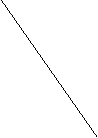 заседании методическогообъединения2 годгод13Приложение 1	 Примерный план работынаставника с молодым специалистомПриложение 2Примерный отчет наставникапроделанной работе с молодым специалистомФИО молодого специалиста за 20__ - 20__ учебный годФИО наставника –Должность –Категория –Сколько уроков МС было посещеноКакая методико-педагогическая помощь была оказана  в течение года Какие недостатки были выявлены в работе МСНад чем необходимо работать МС в дальнейшем в целях ликвидации выявленных недостатков Прогнозирование работы на новый учебный годПриложение 3Требования к профессиональной компетентности педагога-наставникаНаставник обязан четко представлять цели своей деятельности, знать требования и потребности школы в этой сфере педагогической практики.Наставник должен разрабатывать и предлагать оптимальную программу педагогической помощи каждому молодому педагогу, с учетом егоиндивидуальных особенностей, уровня профессионализма и коммуникативных навыков.Наставник должен уметь наладить положительный межличностный контакт с каждым своим воспитанником, предложить конструктивные формыметоды взаимодействия.Наставник осуществляет диагностирование, наблюдение, анализ и контроль за деятельностью своего подопечного.Наставник несет моральную и административную ответственность перед самим собой и руководством образовательного учреждения за подготовку молодого специалиста.Наставник обязан быть образцом для подражания и в плане межличностных отношений, и в плане личной самоорганизации и профессиональной компетентности.Приложение 4Памятка для наставника молодого педагогаВместе с начинающим учителем глубоко проанализируйте учебные программы и объяснительные записки к ним.Помогите молодому специалисту составить тематический план, обратив особое внимание на подбор материала для систематического повторения, практических и лабораторных работ, экскурсий.Оказывайте помощь в подготовке к урокам, особенно к первым, к первой встрече с учащимися.Вместе готовьте и подбирайте дидактический материал, наглядные пособия, тексты задач, упражнений, контрольных работ.Посещайте уроки молодого учителя с последующим тщательным анализом, приглашайте его на свои уроки, совместно их обсуждайте.Помогайте в подборе методической литературы для самообразования и в его организации.Делитесь опытом без назидания, а путем доброжелательного показа образцов работы.Помогайте своевременно, терпеливо, настойчиво. Никогда не забывайте отмечать положительное в работе.Учите не копировать, не надеяться на готовые разработки, а вырабатывать собственный педагогический почерк.Чтобы научить молодого специалиста быть настоящим учителем педагог-наставник должен сам им быть и следовать простому и в то же время эффективному алгоритму работы:Я расскажу-ты послушай!Я покажу-ты посмотри!Сделаем вместе!Сделай сам-я подскажу!Сделай сам и расскажи, что сделал!Приложение 5Методические рекомендации по организации наставничества1.В современной теории образования наставничеству как методу и способу адаптации молодого специалиста в профессиональной деятельности уделяется большое внимание. Наставничество – это процесс целенаправленного формирования личности, ее интеллекта, духовности, подготовки ее к активному участию в трудовой деятельности.2.Школьное наставничество – разновидность индивидуальной работы с молодыми учителями, не имеющими трудового стажа педагогической деятельности в образовательном учреждении или имеющими трудовой стаж не более 3 лет. Оно предусматривает систематическую индивидуальную работу опытного учителя по развитию у молодого специалиста необходимых навыков и умений ведения педагогической деятельности, а также имеющихся знаний в области предметной специализации.3.Можно выделить следующие этапы взаимодействия наставника и молодого специалиста:прогностический: определение целей взаимодействия, выстраивание отношений взаимопонимания и доверия, определение круга обязанностей, выявление недостатков в умениях и навыках молодого специалиста;практический: разработка и реализация программы адаптации, корректировка профессиональных умений молодого специалиста;аналитический: определение уровня профессиональной адаптации молодого специалиста и степени его готовности к выполнению своих функциональных обязанностей.4.Система наставничества складывается из четырех взаимообусловленных компонентов:- заинтересованности администрации образовательного учреждения в профессиональном росте сотрудников;- конкретных целей, задач, программ деятельности субъектов, включенных в систему наставничества;- процесса профессиональной адаптации молодого специалиста;- межличностного общения между наставником и молодым учителем в процессе их взаимодействия.5.Кандидат на роль наставника должен обладать тремя основными компетенциями:- владение профессиональными навыками;- отличные коммуникативные навыки – умение находить общий язык с людьми, выстраивать вертикальные и горизонтальные связи;- хорошие административные навыки – умение формулировать и ставить задачи,организовывать и контролировать выполнение работ, анализировать результаты и проводить их корректировку.6.Качественные характеристики педагога-наставника:- опыт работы с людьми и в педагогической среде;- знание особенностей своего образовательного учреждения, характера межличностных отношений, существующих в педагогическом коллективе;- «профессионал», пользующийся доверием руководства школы и коллег;- умение эффективно организовывать общение, понимать другого человека, принимать чужие позиции, ценить чужие чувства;- способность нестандартно, творчески организовать процесс наставнической поддержки, готовность предоставить молодому учителю самостоятельность;- способность к самоанализу; желание самосовершенствоваться, расширять свой кругозор.7.Роль наставничества для развития творческого потенциала педагога, его инновационной деятельности:- наставничество помогает опытному педагогу увидеть и наметить новые перспективы в сфере своей педагогической деятельности;- наставник, внося свой вклад в систему профессиональной адаптации молодого учителя, получает удовлетворение от общения с молодыми специалистами;- стремясь оказать влияние на молодого учителя, наставник всегда должен стремиться к самосовершенствованию;- выполнение функций наставника должно помочь в развитии педагогической карьеры учителя, повышении его педагогической квалификации; способствует росту доверия к нему в педагогическом коллективе школы;- наставничество носит субъект-субъектный характер, педагоги-наставники не только делятся собственным опытом с более молодыми коллегами, но и учатся: расширяют свой арсенал навыков и умений, осваивают современные технологии обучения, стили профессиональной деятельности и т. п.8.Работа с молодыми специалистами должна вестись планомерно, системно и систематически, иметь конкретную практическую цель – подготовить высококвалифицированного специалиста для работы в образовательном учреждении.Наиболее ощутимыми результатами такой работы могут быть:- повышение квалификации и профессионального мастерства педагогического коллектива, его сплоченность, следование общим целям и интересам школы;- развитие личностно ориентированных отношений между коллегами-учителями, способствующих эффективному оказанию помощи и поддержки в педагогической практике школы;- формирование в школе такой категории педагогов, которая способна брать на себя ответственность за обучение молодых специалистов.9.Назначение педагогов-наставников осуществляет администрация школы. Нельзя пренебрегать также советом психолога, который поможет правильно сформировать пару «наставник – подопечный» на основе их психологической совместимости: это можно сделать с помощью тестирования. Стоит прислушаться и к мнению молодого учителя. Кроме того, при назначении наставника необходимо учитывать следующие показатели:- место жительства: общение в неформальной обстановке способствует качеству педагогической деятельности;- общность интересов: это превращает их в сплоченную пару единомышленников;- общая увлеченность конкретной педагогической проблемой: если наставник не заинтересован в ее разрешении, педагогическая помощь не будет эффективной.10.Прежде чем приступать к работе с молодым специалистом, необходимо выяснить, на каком уровне находятся его профессиональные знания, умения и навыки. Проверить это легче всего в беседе с ним. Как правило, в разговоре о том направлении педагогической деятельности, где учитель достиг максимальных профессиональных показателей или владеет глубокими знаниями по предмету, он будет чувствовать себя свободнее, раскованнее, увереннее. На основе этой беседы наставнику необходимо составить план обучения молодого специалиста.В плане обязательно должны быть указаны:- основные профессиональные трудности, испытываемые подопечным;- цель и задачи профессионального взаимодействия;- этапы работы;- основные направления, формы, методы и средства профессиональной поддержки;- промежуточный и конечный результаты работы.11.Цель педагогического общения педагога-наставника и молодого специалиста:- Создание оптимальных условий для повышения его педагогической квалификациимолодого педагога.- Развитие профессионально значимых качеств личности учителя.- Характерными признаками творческого подхода к процессу общения являютсягуманистическая позиция педагога, наличие потребности в контактах, открытостьобщения, рефлексия.- Наиболее оптимальными моделями взаимодействия с молодыми учителями, к которымдолжен стремиться педагог-наставник, можно считать следующие:Общение-коррекция. Этот вид общения направлен на выполнение диагностической функции педагогом-наставником. При выявлении симптомов неблагополучной педагогической деятельности или выяснении возможностей для их возникновения наставник осуществляет профилактическую работу, которая планируется в зависимости от целей, ситуации, условий и особенностей взаимодействия. Общение-коррекция требует от учителя-наставника знания психолого-педагогической теории, владения приемами диагностического исследования, знаний специального характера в области технологии общения.Общение-поддержка. Этот тип общения имеет место в ситуациях, когда необходимо помочь молодому учителю в разрешении сложных ситуаций, с которыми он не силах справиться самостоятельно. От наставника требуется не только сумма знаний, но и мобилизация таких личностных качеств, как такт, чуткость.Общение-снятие психологических барьеров. Этот тип общения предполагает владение педагогом-наставником технологией общения на достаточно высоком уровне, наличие у него потребности в общении с молодым учителем, желания помочь ему в установлении доверительных отношений.Общение на основе дружеского расположения является оптимальной моделью общения педагога-наставника и молодого специалиста. Она предполагает реализацию всех функций общения, аккумулирует все особенности и свойства наставника как профессионала и личности. В её основе лежит доверительность, взаимная расположенность субъектов общения, обоюдная заинтересованность в осуществлении и продолжении контактов.12.Формы работы с молодыми специалистами.Коллективная работа:педагогический совет,педагогический семинар,«круглый стол»,педагогическая конференция,«день молодого учителя».Групповая работа:групповое консультирование,групповые дискуссии,обзор педагогической литературы,деловая игра.Индивидуальная работа:индивидуальные консультации,практические занятия.МероприятиеДеятельностьРезультат работыМероприятиенаставникаРезультат работынаставника1 год1.ВыявлениеПодбор/разработкаИндивидуальныйпрофессиональныхдиагностическихобразовательный маршрутпроблем иматериалов, методик.молодого специалистаобразовательныхОсуществление(план профессиональногозапросов молодогодиагностическихстановления молодогоспециалистапроцедурспециалиста)(анкетирование,собеседование)2.Изучение нормативно-Деятельность поКомпетентность молодогоправовой базы.изучению «Закона обспециалиста в заполненииВедение школьнойобразовании в РФ»,школьной документациидокументациилокальных актов школы.Составление рабочейпрограммы.Обучение правиламзаполнения журнала,заполнение электронногожурнала «АСУ РСО»3.Обеспечение каналовОрганизация общенияВозможностьмногосторонней связипосредством электроннойпостоянногос молодымпочты, социальных сетейвзаимодействия испециалистомобщения4.Проектирование иОткрытые занятияКомпетентность молодогоанализнаставника, педагоговпедагога вобразовательнойшколы, их анализ.проектировании и анализедеятельности вПрактикумы поурока системно-контексте требованийпланированию каждогодеятельностного типаФГОСэтапа учебного занятия.Организация фотосьемкии/или видеосъемкиуроков молодыхспециалистов.Разработкаинструментария  длясамостоятельного9проектирования урокаМС (молодогоспециалиста)5.ОсвоениеПланирование иОбогащение опыта,современныхорганизация мастер-умение молодого педагогаобразовательныхклассов наставника ииспользовать широкийтехнологийпедагогов школы.арсенал современныхОрганизация работы пометодов и технологийпроектированию урока собучения, динамика виспользованиемосвоении образовательныхконкретных технологийтехнологийобучения6.ФормированиеПодборка материалов поКультура общения спозитивного имиджавопросам педагогическойпедагогами, родителямипедагогаэтики, риторики,обучающихся,культуры.обучающимися,Практикумы по решениюосвоенные эффективныепедагогическихприемы. Активное участиеситуаций. Привлечение кмолодых специалистов вучастию в общественныхобщественной имероприятиях на уровнекультурной жизни школы,школы, города игорода, района, областиоказание помощи7.МониторингВыбор диагностическихКоррекцияпрофессиональногометодик. Осуществлениеиндивидуальногороста  молодогомониторингаобразовательногоспециалистамаршрута  молодогоспециалиста (планпрофессиональногостановления молодогоспециалиста)8.ОпределениеРазработка техническогоКоррекциятехнического заданиязадания молодогоиндивидуальногоспециалиста (с учетомобразовательногорезультатовмаршрута  молодогомониторинга ИЛИ наспециалиста (планоснове перспективпрофессиональногоработы на следующийстановления молодогогод)специалиста)9.Итоги реализацииОтчет наставника ипрограммымолодого специалиста на101.МоделированиеОрганизацияСамостоятельноевоспитательнойдеятельности пооформление молодогоработы классаизучению вопросовспециалиста школьноймоделированиядокументации.воспитательной работы вклассе (проектированиеНаличие рабочейцелей, методы сплоченияпрограммы по предмету,классного коллектива,по воспитательной работе.особенностипроектирования рабочейпрограммы, оценка ееэффективности и др.)Консультации посозданию  рабочейпрограммы повоспитательной работе.Подборка методическихрекомендаций  дляработы с родителями(тематика родительскихсобраний, тесты,памятки, сценариитематических бесед и др.)2.ОписаниеОказание методическойВыбор методической темыметодической темыпомощи наставникоммолодого специалиста,молодого специалистаосвоение технологииработы над выбраннойтемой3.Создание портфолиоОрганизацияНаличие портфолиомолодого специалистадеятельности помолодого специалистаизучению вопроса.Презентация портфолионаставником.Введение в процессИзучение нормативныхПодготовка  молодого4.аттестации.документов поспециалиста кТребования каттестациипрохождению аттестации.квалификации.педагогическихработников115.ОрганизацияРазработкаДидактические ипродуктивнойметодических иметодические продуктыдеятельностидидактическихматериалов.6.ПроектированиеОрганизацияКомпетентность молодогоуроков в контекстесамостоятельногопедагога втребований ФГОСпроектирования урокапроектировании и анализемолодого специалиста.урока системно-Проведение бинарных идеятельностного типаинтегрированных уроков.Анализ и самоанализуроков.7.МониторингВыбор диагностическихКоррекцияпрофессиональногометодик. Осуществлениеиндивидуальногороста  молодогомониторингаобразовательногоспециалистамаршрута  молодогоспециалиста (планпрофессиональногостановления молодогоспециалиста)8.ОпределениеРазработка техническогоКоррекциятехнического заданиязадания МС (с учетоминдивидуальногорезультатовобразовательногомониторинга ИЛИ намаршрута  МС (планоснове перспективпрофессиональногоработы на следующийстановления молодогогод)специалиста)9.Итоги реализацииОтчет наставника ипрограммымолодого специалиста назаседании методическогообъединения.1.Разработка рабочейИндивидуальноеСамостоятельнопрограммы  учителя,консультирование поразработанные рабочиепрограммывозникающим вопросампрограммы по предмету,воспитательнойпрограммыработы с классом.воспитательной работы сВедение школьнойклассом.документации.Компетентность воформлении школьной12документации.2.ПроектированиеОрганизация иКомпетентность молодоготематическихпроведение практикумовпедагога вклассных часов впо разработке классныхпроектировании и анализесоответствии с планомчасов.тематических классныхвоспитательнойчасов.работы.3.ОрганизацияОрганизация иНаличие программывнеурочнойпроведение практикум повнеурочной деятельностидеятельностиразработке программымолодого специалиста.внеурочнойдеятельности.4.ПроектированиеОрганизацияКомпетентность молодогоуроков внеурочнойсамостоятельногопедагога вдеятельности впроектирования уроковпроектировании и анализеконтексте  требованийвнеурочной деятельностиурока системно-ФГОСмолодого специалиста.деятельностного типаАнализ и самоанализуроков.5.АттестацияКонсультирование поАттестация на первуюоформлению документовквалификационнуюкатегорию и/или насоответствие занимаемойдолжности6.МетодическаяОказание методическойУровеньвыставка достиженийпомощипрофессионализмамолодого специалистамолодого педагога -систематизация наработокпрофессиональнойдеятельности.7.МониторингВыбор диагностическихпрофессиональногометодик. Осуществлениероста  молодогомониторингаспециалиста8.Итоги реализацииОтчет наставника ипрограммымолодого специалиста назаседании методическогосовета.НаправлениядеятельностиФормы деятельностиПериодичностьФормы деятельностиПериодичностьКонсультативная помощь в разработке календар-но-тематического плана по предмету, плана воспи-Сентябрьтательной работы с классным коллективом, планаСентябрьтательной работы с классным коллективом, планасамообразованияОказание помощиПомощь в корректировке календарно-в осуществлениитематического плана (с учетом актированныхПо итогам четвертикачественного пла-дней, пробелов по темам).нированияСовместная разработка поурочных планов разных1 раз в месяцСовместная разработка поурочных планов разных1 раз в месяцтипов уроков1 раз в месяцтипов уроковПроверка умения составлять поурочные планы1 раз в месяцразных типов уроков.1 раз в месяцразных типов уроков.Консультация по ведению классных журналов.1 раз в год  (сен-Знакомство с инструкцией.тябрь)Консультация и контроль выполнения требованийОказание помощипо работе с ученическими тетрадями (соблюдение1 раз в год (сен-Оказание помощиединых требований по ведению тетрадей, выпол-тябрь)по организации ка-единых требований по ведению тетрадей, выпол-тябрь)по организации ка-нение объема)чественной работынение объема)чественной работычественной работыКонсультация по оформлению личных дел уча-с документациейКонсультация по оформлению личных дел уча-с документациейщихся:1 раз в год (сен-щихся:1 раз в год (сен-Соблюдение единых требований.тябрь)Номенклатура.Необходимые документы.Посещение и анализ уроков молодого специалиста1 раз в 2 неделиКонсультации по разработке дидактического иПо мере необходи-Организация дея-наглядно-демонстрационного материала.мостиОрганизация дея-Организация дея-Консультации по отбору материала, выбору форм,По мере необходи-тельности по по-Консультации по отбору материала, выбору форм,По мере необходи-тельности по по-методов и средств обучениямостивышению качестваметодов и средств обучениямостивышению качестваКонсультации по организации работы с одаренны-По мере необходи-преподаванияКонсультации по организации работы с одаренны-По мере необходи-преподаваниями детьмимостими детьмимостиКонсультации по организации работы со слабо-По мере необходи-успевающими детьмимостиКонтроль качестваусвоения учащими-Срезы знаний, тестирование.2 раза в год.ся программногоСрезы знаний, тестирование.2 раза в год.ся программногоматериала.Диагностика за-Беседы, анкетированиеПо необходимости труднений.Беседы, анкетированиеПо необходимости труднений.